Nom Prénom :……………………………………………………………………………..Classe :…………………………….Date :…………………………Travail à faire :Remplir la chaîne fonctionnelle avec les verbes d’actions Placer chaque composant selon son fonctionnement dans la bonne case Trouver les différentes énergies utilisées dans le système 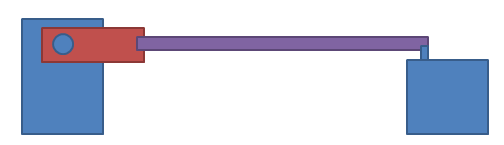 Expliquer le fonctionnement et le rôle de chaque composant en partant de l’ordre donné par le Smartphone (d’ouverture ou de fermeture) jusqu’à son exécution par la barrière.………………………………………………………………………………………………………………………………………………………………………………………………………………………………………………………………………………………………………………………………………………………………………………………………………………………………………………………………………………………………………………………………………………………………………………………………………………………………………………………………………………………………………………………………………………………………………………………………………………………………………………………………………………………………………………………………………………………………………………………………………………………………………………………………………………………………………………………………………………………………………………………………………………………………………………………………………………………………………………………………………………………………………………………………………………………………………………………………………………………………………………………………………………………………………………………………………………………………………………………………………………………………………………………………………………………………………………………………………………………………………………………………………………………………………………………………………………………………………………………………………………………………………………………………………………………………………………………………………………………………………………………………………………………………………………………………..3èmeActivité TECHNOLOGIE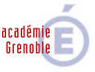 3èmeActivité La chaine fonctionnelle